Please properly review your application form and associated attachments prior to submitting an application to the Clean Burning Wood and Pellet Stove portion of the Residential Clean Energy Rebate Program offered by the Maryland Energy Administration (“MEA”). Be advised that any incomplete or missing information and/or documentation will prevent your application from being approved.
Please mail the complete completion package to MEA at the following address:Maryland Energy Administration
Attn: Residential Energy Rebate Program1800 Washington Blvd, Suite 755
Baltimore, MD 21230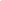 Section 6—Electronic CommunicationElectronic communication provides the fastest and most efficient method of interacting with MEA; therefore, MEA intends to use electronic communication as the primary way to communicate with each applicant. If you do not agree to using electronic communication, you must indicate your decision to opt out below:The Applicant opts out of using electronic communication _______________ (initial here).Checklist for ApplicationChecklist for Application☐Applicant is a resident of the State of Maryland, and the installation address is the applicant’s primary residence.☐Application has been filled out completely and has been signed and dated by the Applicant.☐Installation Contractor and Project information, including hours worked, has been filled out completely.☐Permit and Inspection information has been included for all required permits.☐The Clean Burning Wood Stove Program Terms and Conditions have been reviewed. This document can be found on the MEA website.Required Supporting Documentation to be Submitted with ApplicationRequired Supporting Documentation to be Submitted with Application☐Copies of all permits required by all applicable local, State, and federal jurisdictions.☐Copies of all final inspections indicating a passed/approved status from all applicable local, State, and federal jurisdictions.☐Itemized $0.00 balance invoice from the Installation Contractor/Retailer indicating that all costs associated with the installation of the clean energy system have been paid-in-full.☐Photograph(s) of the completed clean energy system in operation depicting that the system has been fully installed.Section 1 – Applicant Information (System Owner)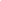 Section 1 – Applicant Information (System Owner)Section 1 – Applicant Information (System Owner)Section 1 – Applicant Information (System Owner)Section 1 – Applicant Information (System Owner)Section 1 – Applicant Information (System Owner)Section 1 – Applicant Information (System Owner)Section 1 – Applicant Information (System Owner)Section 1 – Applicant Information (System Owner)Section 1 – Applicant Information (System Owner)Section 1 – Applicant Information (System Owner)Section 1 – Applicant Information (System Owner)Section 1 – Applicant Information (System Owner)Section 1 – Applicant Information (System Owner)Section 1 – Applicant Information (System Owner)Section 1 – Applicant Information (System Owner)Section 1 – Applicant Information (System Owner)Section 1 – Applicant Information (System Owner)Section 1 – Applicant Information (System Owner)Section 1 – Applicant Information (System Owner)First Name (legal name, no abbreviations)First Name (legal name, no abbreviations)Middle Initial(If used on official submissions to the State of MarylandMiddle Initial(If used on official submissions to the State of MarylandMiddle Initial(If used on official submissions to the State of MarylandMiddle Initial(If used on official submissions to the State of MarylandMiddle Initial(If used on official submissions to the State of MarylandLast Name, Including any suffix”(i.e., Jr, III) (If used on official submissions  to the State of Maryland)Last Name, Including any suffix”(i.e., Jr, III) (If used on official submissions  to the State of Maryland)Last Name, Including any suffix”(i.e., Jr, III) (If used on official submissions  to the State of Maryland)Last Name, Including any suffix”(i.e., Jr, III) (If used on official submissions  to the State of Maryland)Last Name, Including any suffix”(i.e., Jr, III) (If used on official submissions  to the State of Maryland)Last Name, Including any suffix”(i.e., Jr, III) (If used on official submissions  to the State of Maryland)Last Name, Including any suffix”(i.e., Jr, III) (If used on official submissions  to the State of Maryland)Last Name, Including any suffix”(i.e., Jr, III) (If used on official submissions  to the State of Maryland)Last Name, Including any suffix”(i.e., Jr, III) (If used on official submissions  to the State of Maryland)Last Name, Including any suffix”(i.e., Jr, III) (If used on official submissions  to the State of Maryland)Last Name, Including any suffix”(i.e., Jr, III) (If used on official submissions  to the State of Maryland)Last Name, Including any suffix”(i.e., Jr, III) (If used on official submissions  to the State of Maryland)Last Name, Including any suffix”(i.e., Jr, III) (If used on official submissions  to the State of Maryland)Click or tap here to enter text.Click or tap here to enter text.Click/tapClick/tapClick/tapClick/tapClick/tapClick or tap here to enter text.Click or tap here to enter text.Click or tap here to enter text.Click or tap here to enter text.Click or tap here to enter text.Click or tap here to enter text.Click or tap here to enter text.Click or tap here to enter text.Click or tap here to enter text.Click or tap here to enter text.Click or tap here to enter text.Click or tap here to enter text.Click or tap here to enter text.Applicant Email AddressApplicant Email AddressApplicant Email AddressApplicant Email AddressApplicant Email AddressApplicant Email AddressPhone NumberPhone NumberPhone NumberPhone NumberPhone NumberPhone NumberPhone NumberPhone NumberPhone NumberPhone NumberPhone NumberPhone NumberPhone NumberPhone NumberClick or tap here to enter text.Click or tap here to enter text.Click or tap here to enter text.Click or tap here to enter text.Click or tap here to enter text.Click or tap here to enter text.Click or tap here to enter text.Click or tap here to enter text.Click or tap here to enter text.Click or tap here to enter text.Click or tap here to enter text.Click or tap here to enter text.Click or tap here to enter text.Click or tap here to enter text.Click or tap here to enter text.Click or tap here to enter text.Click or tap here to enter text.Click or tap here to enter text.Click or tap here to enter text.Click or tap here to enter text.Installation AddressInstallation AddressInstallation AddressCityCityCityCityCityCityCityCityCityCityStateStateStateStateZip CodeZip CodeZip CodeClick or tap here to enter text.Click or tap here to enter text.Click or tap here to enter text.Click or tap here to enter text.Click or tap here to enter text.Click or tap here to enter text.Click or tap here to enter text.Click or tap here to enter text.Click or tap here to enter text.Click or tap here to enter text.Click or tap here to enter text.Click or tap here to enter text.Click or tap here to enter text.MDMDMDMDClick/tapClick/tapClick/tapCountyCountyCountyCongressional District*Congressional District*Congressional District*Congressional District*Congressional District*Congressional District*Congressional District*Congressional District*Congressional District*MD Legislative District*MD Legislative District*MD Legislative District*MD Legislative District*MD Legislative District*MD Legislative District*MD Legislative District*MD Legislative District*Choose an item.Choose an item.Choose an item.Choose an item.Choose an item.Choose an item.Choose an item.Choose an item.Choose an item.Choose an item.Choose an item.Choose an item.Choose an item.Choose an item.Choose an item.Choose an item.Choose an item.Choose an item.Choose an item.Choose an item.*Find Maryland Congressional and Legislative Districts at https://www.mdelect.net *Find Maryland Congressional and Legislative Districts at https://www.mdelect.net *Find Maryland Congressional and Legislative Districts at https://www.mdelect.net *Find Maryland Congressional and Legislative Districts at https://www.mdelect.net *Find Maryland Congressional and Legislative Districts at https://www.mdelect.net *Find Maryland Congressional and Legislative Districts at https://www.mdelect.net *Find Maryland Congressional and Legislative Districts at https://www.mdelect.net *Find Maryland Congressional and Legislative Districts at https://www.mdelect.net *Find Maryland Congressional and Legislative Districts at https://www.mdelect.net *Find Maryland Congressional and Legislative Districts at https://www.mdelect.net *Find Maryland Congressional and Legislative Districts at https://www.mdelect.net *Find Maryland Congressional and Legislative Districts at https://www.mdelect.net *Find Maryland Congressional and Legislative Districts at https://www.mdelect.net *Find Maryland Congressional and Legislative Districts at https://www.mdelect.net *Find Maryland Congressional and Legislative Districts at https://www.mdelect.net *Find Maryland Congressional and Legislative Districts at https://www.mdelect.net *Find Maryland Congressional and Legislative Districts at https://www.mdelect.net *Find Maryland Congressional and Legislative Districts at https://www.mdelect.net *Find Maryland Congressional and Legislative Districts at https://www.mdelect.net *Find Maryland Congressional and Legislative Districts at https://www.mdelect.net Mailing Address (If different from Installation Address)Mailing Address (If different from Installation Address)Mailing Address (If different from Installation Address)Mailing Address (If different from Installation Address)CityCityCityCityCityCityCityCityCityStateStateStateStateZip CodeZip CodeZip CodeClick or tap here to enter text.Click or tap here to enter text.Click or tap here to enter text.Click or tap here to enter text.Click or tap here.Click or tap here.Click or tap here.Click or tap here.Click or tap here.Click or tap here.Click or tap here.Click or tap here.Click or tap here.ChooseChooseChooseChooseClick/tapClick/tapClick/tapPrimary Point of ContactPrimary Point of ContactPrimary Point of ContactPrimary Point of Contact☐ Applicant       Contractor☐ Applicant       Contractor☐ Applicant       Contractor☐ Applicant       Contractor☐ Applicant       Contractor☐ Applicant       Contractor☐ Applicant       Contractor☐ Applicant       Contractor☐ Applicant       Contractor☐ Applicant       Contractor☐ Applicant       Contractor☐ Applicant       Contractor☐ Applicant       Contractor☐ Applicant       Contractor☐ Applicant       Contractor☐ Applicant       ContractorSection 2 – Clean Burning Stove Information Section 2 – Clean Burning Stove Information Section 2 – Clean Burning Stove Information Section 2 – Clean Burning Stove Information Section 2 – Clean Burning Stove Information Section 2 – Clean Burning Stove Information Section 2 – Clean Burning Stove Information Section 2 – Clean Burning Stove Information Section 2 – Clean Burning Stove Information Section 2 – Clean Burning Stove Information Section 2 – Clean Burning Stove Information Section 2 – Clean Burning Stove Information Section 2 – Clean Burning Stove Information Section 2 – Clean Burning Stove Information Section 2 – Clean Burning Stove Information Section 2 – Clean Burning Stove Information Section 2 – Clean Burning Stove Information Section 2 – Clean Burning Stove Information Section 2 – Clean Burning Stove Information Section 2 – Clean Burning Stove Information Clean Burning Stove TypeSystem Capacity (Btu/hr)System Capacity (Btu/hr)System Capacity (Btu/hr)System Capacity (Btu/hr)System Capacity (Btu/hr)System Capacity (Btu/hr)System Capacity (Btu/hr)Total System CostTotal System CostTotal System CostTotal System CostTotal System CostTotal System CostTotal System CostRebate Requirement**Rebate Requirement**Rebate Requirement**Rebate Requirement**Rebate Requirement**☐ Pellet Burning StoveClick/tapClick/tapClick/tapClick/tapBtu/hrBtu/hrBtu/hrClick/tapClick/tapClick/tapClick/tapClick/tapClick/tapClick/tapChooseChooseChooseChooseChoose☐ Wood Burning StoveClick/tapClick/tapClick/tapClick/tapBtu/hrBtu/hrBtu/hrClick/tapClick/tapClick/tapClick/tapClick/tapClick/tapClick/tapChooseChooseChooseChooseChooseStove ManufacturerClick or tap here to enter text.Click or tap here to enter text.Click or tap here to enter text.Click or tap here to enter text.Click or tap here to enter text.Click or tap here to enter text.Click or tap here to enter text.Click or tap here to enter text.Click or tap here to enter text.Gram/hr of PM***Gram/hr of PM***Gram/hr of PM***Gram/hr of PM***Gram/hr of PM***Gram/hr of PM***Gram/hr of PM***Gram/hr of PM***Click/tapClick/tapModelClick or tap here to enter text.Click or tap here to enter text.Click or tap here to enter text.Click or tap here to enter text.Click or tap here to enter text.Click or tap here to enter text.Click or tap here to enter text.Click or tap here to enter text.Click or tap here to enter text.EPA Efficiency RatingEPA Efficiency RatingEPA Efficiency RatingEPA Efficiency RatingEPA Efficiency RatingEPA Efficiency RatingEPA Efficiency RatingEPA Efficiency RatingClick/tap %Click/tap %**  Stoves purchased on or after February 1, 2020 must have an EPA-published efficiency rating of at least 70% to receive the award. ***Grams of particulate matter emitted per hour. Pellet stoves cannot emit more than 2.0 Grams/hr, and wood stoves cannot emit more than 3.0 Grams/hr.**  Stoves purchased on or after February 1, 2020 must have an EPA-published efficiency rating of at least 70% to receive the award. ***Grams of particulate matter emitted per hour. Pellet stoves cannot emit more than 2.0 Grams/hr, and wood stoves cannot emit more than 3.0 Grams/hr.**  Stoves purchased on or after February 1, 2020 must have an EPA-published efficiency rating of at least 70% to receive the award. ***Grams of particulate matter emitted per hour. Pellet stoves cannot emit more than 2.0 Grams/hr, and wood stoves cannot emit more than 3.0 Grams/hr.**  Stoves purchased on or after February 1, 2020 must have an EPA-published efficiency rating of at least 70% to receive the award. ***Grams of particulate matter emitted per hour. Pellet stoves cannot emit more than 2.0 Grams/hr, and wood stoves cannot emit more than 3.0 Grams/hr.**  Stoves purchased on or after February 1, 2020 must have an EPA-published efficiency rating of at least 70% to receive the award. ***Grams of particulate matter emitted per hour. Pellet stoves cannot emit more than 2.0 Grams/hr, and wood stoves cannot emit more than 3.0 Grams/hr.**  Stoves purchased on or after February 1, 2020 must have an EPA-published efficiency rating of at least 70% to receive the award. ***Grams of particulate matter emitted per hour. Pellet stoves cannot emit more than 2.0 Grams/hr, and wood stoves cannot emit more than 3.0 Grams/hr.**  Stoves purchased on or after February 1, 2020 must have an EPA-published efficiency rating of at least 70% to receive the award. ***Grams of particulate matter emitted per hour. Pellet stoves cannot emit more than 2.0 Grams/hr, and wood stoves cannot emit more than 3.0 Grams/hr.**  Stoves purchased on or after February 1, 2020 must have an EPA-published efficiency rating of at least 70% to receive the award. ***Grams of particulate matter emitted per hour. Pellet stoves cannot emit more than 2.0 Grams/hr, and wood stoves cannot emit more than 3.0 Grams/hr.**  Stoves purchased on or after February 1, 2020 must have an EPA-published efficiency rating of at least 70% to receive the award. ***Grams of particulate matter emitted per hour. Pellet stoves cannot emit more than 2.0 Grams/hr, and wood stoves cannot emit more than 3.0 Grams/hr.**  Stoves purchased on or after February 1, 2020 must have an EPA-published efficiency rating of at least 70% to receive the award. ***Grams of particulate matter emitted per hour. Pellet stoves cannot emit more than 2.0 Grams/hr, and wood stoves cannot emit more than 3.0 Grams/hr.**  Stoves purchased on or after February 1, 2020 must have an EPA-published efficiency rating of at least 70% to receive the award. ***Grams of particulate matter emitted per hour. Pellet stoves cannot emit more than 2.0 Grams/hr, and wood stoves cannot emit more than 3.0 Grams/hr.**  Stoves purchased on or after February 1, 2020 must have an EPA-published efficiency rating of at least 70% to receive the award. ***Grams of particulate matter emitted per hour. Pellet stoves cannot emit more than 2.0 Grams/hr, and wood stoves cannot emit more than 3.0 Grams/hr.**  Stoves purchased on or after February 1, 2020 must have an EPA-published efficiency rating of at least 70% to receive the award. ***Grams of particulate matter emitted per hour. Pellet stoves cannot emit more than 2.0 Grams/hr, and wood stoves cannot emit more than 3.0 Grams/hr.**  Stoves purchased on or after February 1, 2020 must have an EPA-published efficiency rating of at least 70% to receive the award. ***Grams of particulate matter emitted per hour. Pellet stoves cannot emit more than 2.0 Grams/hr, and wood stoves cannot emit more than 3.0 Grams/hr.**  Stoves purchased on or after February 1, 2020 must have an EPA-published efficiency rating of at least 70% to receive the award. ***Grams of particulate matter emitted per hour. Pellet stoves cannot emit more than 2.0 Grams/hr, and wood stoves cannot emit more than 3.0 Grams/hr.**  Stoves purchased on or after February 1, 2020 must have an EPA-published efficiency rating of at least 70% to receive the award. ***Grams of particulate matter emitted per hour. Pellet stoves cannot emit more than 2.0 Grams/hr, and wood stoves cannot emit more than 3.0 Grams/hr.**  Stoves purchased on or after February 1, 2020 must have an EPA-published efficiency rating of at least 70% to receive the award. ***Grams of particulate matter emitted per hour. Pellet stoves cannot emit more than 2.0 Grams/hr, and wood stoves cannot emit more than 3.0 Grams/hr.**  Stoves purchased on or after February 1, 2020 must have an EPA-published efficiency rating of at least 70% to receive the award. ***Grams of particulate matter emitted per hour. Pellet stoves cannot emit more than 2.0 Grams/hr, and wood stoves cannot emit more than 3.0 Grams/hr.**  Stoves purchased on or after February 1, 2020 must have an EPA-published efficiency rating of at least 70% to receive the award. ***Grams of particulate matter emitted per hour. Pellet stoves cannot emit more than 2.0 Grams/hr, and wood stoves cannot emit more than 3.0 Grams/hr.**  Stoves purchased on or after February 1, 2020 must have an EPA-published efficiency rating of at least 70% to receive the award. ***Grams of particulate matter emitted per hour. Pellet stoves cannot emit more than 2.0 Grams/hr, and wood stoves cannot emit more than 3.0 Grams/hr.Section 3 – Applicant Signature – CAREFULLY READ THE STATEMENTS BELOW BEFORE SIGNINGSection 3 – Applicant Signature – CAREFULLY READ THE STATEMENTS BELOW BEFORE SIGNINGSection 3 – Applicant Signature – CAREFULLY READ THE STATEMENTS BELOW BEFORE SIGNINGSection 3 – Applicant Signature – CAREFULLY READ THE STATEMENTS BELOW BEFORE SIGNINGSection 3 – Applicant Signature – CAREFULLY READ THE STATEMENTS BELOW BEFORE SIGNINGSection 3 – Applicant Signature – CAREFULLY READ THE STATEMENTS BELOW BEFORE SIGNINGSection 3 – Applicant Signature – CAREFULLY READ THE STATEMENTS BELOW BEFORE SIGNINGSection 3 – Applicant Signature – CAREFULLY READ THE STATEMENTS BELOW BEFORE SIGNINGSection 3 – Applicant Signature – CAREFULLY READ THE STATEMENTS BELOW BEFORE SIGNINGSection 3 – Applicant Signature – CAREFULLY READ THE STATEMENTS BELOW BEFORE SIGNINGSection 3 – Applicant Signature – CAREFULLY READ THE STATEMENTS BELOW BEFORE SIGNINGSection 3 – Applicant Signature – CAREFULLY READ THE STATEMENTS BELOW BEFORE SIGNINGSection 3 – Applicant Signature – CAREFULLY READ THE STATEMENTS BELOW BEFORE SIGNINGSection 3 – Applicant Signature – CAREFULLY READ THE STATEMENTS BELOW BEFORE SIGNINGSection 3 – Applicant Signature – CAREFULLY READ THE STATEMENTS BELOW BEFORE SIGNINGSection 3 – Applicant Signature – CAREFULLY READ THE STATEMENTS BELOW BEFORE SIGNINGSection 3 – Applicant Signature – CAREFULLY READ THE STATEMENTS BELOW BEFORE SIGNINGSection 3 – Applicant Signature – CAREFULLY READ THE STATEMENTS BELOW BEFORE SIGNINGSection 3 – Applicant Signature – CAREFULLY READ THE STATEMENTS BELOW BEFORE SIGNINGSection 3 – Applicant Signature – CAREFULLY READ THE STATEMENTS BELOW BEFORE SIGNINGI affirm under penalties of law that:  1. A qualified clean energy system has been installed at the installation address specified in Section 1 of this Residential Clean Energy Rebate Application for wood and pellet stoves.  2. I am a legal resident of the State of Maryland. 3. I own the property for which I am applying, and it is my primary residence.  4.  The information in Section 5 concerning the installation contractor is true to the best of my knowledge.    5. If the property is held in trust: I attest that the trust is revocable, and I have the right to remove the property from the trust. 6. I have complied with all state laws, local ordinances, and other legally binding requirements. 7. The contents of this application are true to the best of my knowledge, information, and belief. 8. I have read and agree to the terms outlined in the Terms and Conditions document at https://energy.maryland.gov/residential/Pages/incentives/woodstoves.aspx. 9. MEA strongly encourages the Applicant to use a contractor who is National Fireplace Institute (NFI) certified. I affirm under penalties of law that:  1. A qualified clean energy system has been installed at the installation address specified in Section 1 of this Residential Clean Energy Rebate Application for wood and pellet stoves.  2. I am a legal resident of the State of Maryland. 3. I own the property for which I am applying, and it is my primary residence.  4.  The information in Section 5 concerning the installation contractor is true to the best of my knowledge.    5. If the property is held in trust: I attest that the trust is revocable, and I have the right to remove the property from the trust. 6. I have complied with all state laws, local ordinances, and other legally binding requirements. 7. The contents of this application are true to the best of my knowledge, information, and belief. 8. I have read and agree to the terms outlined in the Terms and Conditions document at https://energy.maryland.gov/residential/Pages/incentives/woodstoves.aspx. 9. MEA strongly encourages the Applicant to use a contractor who is National Fireplace Institute (NFI) certified. I affirm under penalties of law that:  1. A qualified clean energy system has been installed at the installation address specified in Section 1 of this Residential Clean Energy Rebate Application for wood and pellet stoves.  2. I am a legal resident of the State of Maryland. 3. I own the property for which I am applying, and it is my primary residence.  4.  The information in Section 5 concerning the installation contractor is true to the best of my knowledge.    5. If the property is held in trust: I attest that the trust is revocable, and I have the right to remove the property from the trust. 6. I have complied with all state laws, local ordinances, and other legally binding requirements. 7. The contents of this application are true to the best of my knowledge, information, and belief. 8. I have read and agree to the terms outlined in the Terms and Conditions document at https://energy.maryland.gov/residential/Pages/incentives/woodstoves.aspx. 9. MEA strongly encourages the Applicant to use a contractor who is National Fireplace Institute (NFI) certified. I affirm under penalties of law that:  1. A qualified clean energy system has been installed at the installation address specified in Section 1 of this Residential Clean Energy Rebate Application for wood and pellet stoves.  2. I am a legal resident of the State of Maryland. 3. I own the property for which I am applying, and it is my primary residence.  4.  The information in Section 5 concerning the installation contractor is true to the best of my knowledge.    5. If the property is held in trust: I attest that the trust is revocable, and I have the right to remove the property from the trust. 6. I have complied with all state laws, local ordinances, and other legally binding requirements. 7. The contents of this application are true to the best of my knowledge, information, and belief. 8. I have read and agree to the terms outlined in the Terms and Conditions document at https://energy.maryland.gov/residential/Pages/incentives/woodstoves.aspx. 9. MEA strongly encourages the Applicant to use a contractor who is National Fireplace Institute (NFI) certified. I affirm under penalties of law that:  1. A qualified clean energy system has been installed at the installation address specified in Section 1 of this Residential Clean Energy Rebate Application for wood and pellet stoves.  2. I am a legal resident of the State of Maryland. 3. I own the property for which I am applying, and it is my primary residence.  4.  The information in Section 5 concerning the installation contractor is true to the best of my knowledge.    5. If the property is held in trust: I attest that the trust is revocable, and I have the right to remove the property from the trust. 6. I have complied with all state laws, local ordinances, and other legally binding requirements. 7. The contents of this application are true to the best of my knowledge, information, and belief. 8. I have read and agree to the terms outlined in the Terms and Conditions document at https://energy.maryland.gov/residential/Pages/incentives/woodstoves.aspx. 9. MEA strongly encourages the Applicant to use a contractor who is National Fireplace Institute (NFI) certified. I affirm under penalties of law that:  1. A qualified clean energy system has been installed at the installation address specified in Section 1 of this Residential Clean Energy Rebate Application for wood and pellet stoves.  2. I am a legal resident of the State of Maryland. 3. I own the property for which I am applying, and it is my primary residence.  4.  The information in Section 5 concerning the installation contractor is true to the best of my knowledge.    5. If the property is held in trust: I attest that the trust is revocable, and I have the right to remove the property from the trust. 6. I have complied with all state laws, local ordinances, and other legally binding requirements. 7. The contents of this application are true to the best of my knowledge, information, and belief. 8. I have read and agree to the terms outlined in the Terms and Conditions document at https://energy.maryland.gov/residential/Pages/incentives/woodstoves.aspx. 9. MEA strongly encourages the Applicant to use a contractor who is National Fireplace Institute (NFI) certified. I affirm under penalties of law that:  1. A qualified clean energy system has been installed at the installation address specified in Section 1 of this Residential Clean Energy Rebate Application for wood and pellet stoves.  2. I am a legal resident of the State of Maryland. 3. I own the property for which I am applying, and it is my primary residence.  4.  The information in Section 5 concerning the installation contractor is true to the best of my knowledge.    5. If the property is held in trust: I attest that the trust is revocable, and I have the right to remove the property from the trust. 6. I have complied with all state laws, local ordinances, and other legally binding requirements. 7. The contents of this application are true to the best of my knowledge, information, and belief. 8. I have read and agree to the terms outlined in the Terms and Conditions document at https://energy.maryland.gov/residential/Pages/incentives/woodstoves.aspx. 9. MEA strongly encourages the Applicant to use a contractor who is National Fireplace Institute (NFI) certified. I affirm under penalties of law that:  1. A qualified clean energy system has been installed at the installation address specified in Section 1 of this Residential Clean Energy Rebate Application for wood and pellet stoves.  2. I am a legal resident of the State of Maryland. 3. I own the property for which I am applying, and it is my primary residence.  4.  The information in Section 5 concerning the installation contractor is true to the best of my knowledge.    5. If the property is held in trust: I attest that the trust is revocable, and I have the right to remove the property from the trust. 6. I have complied with all state laws, local ordinances, and other legally binding requirements. 7. The contents of this application are true to the best of my knowledge, information, and belief. 8. I have read and agree to the terms outlined in the Terms and Conditions document at https://energy.maryland.gov/residential/Pages/incentives/woodstoves.aspx. 9. MEA strongly encourages the Applicant to use a contractor who is National Fireplace Institute (NFI) certified. I affirm under penalties of law that:  1. A qualified clean energy system has been installed at the installation address specified in Section 1 of this Residential Clean Energy Rebate Application for wood and pellet stoves.  2. I am a legal resident of the State of Maryland. 3. I own the property for which I am applying, and it is my primary residence.  4.  The information in Section 5 concerning the installation contractor is true to the best of my knowledge.    5. If the property is held in trust: I attest that the trust is revocable, and I have the right to remove the property from the trust. 6. I have complied with all state laws, local ordinances, and other legally binding requirements. 7. The contents of this application are true to the best of my knowledge, information, and belief. 8. I have read and agree to the terms outlined in the Terms and Conditions document at https://energy.maryland.gov/residential/Pages/incentives/woodstoves.aspx. 9. MEA strongly encourages the Applicant to use a contractor who is National Fireplace Institute (NFI) certified. I affirm under penalties of law that:  1. A qualified clean energy system has been installed at the installation address specified in Section 1 of this Residential Clean Energy Rebate Application for wood and pellet stoves.  2. I am a legal resident of the State of Maryland. 3. I own the property for which I am applying, and it is my primary residence.  4.  The information in Section 5 concerning the installation contractor is true to the best of my knowledge.    5. If the property is held in trust: I attest that the trust is revocable, and I have the right to remove the property from the trust. 6. I have complied with all state laws, local ordinances, and other legally binding requirements. 7. The contents of this application are true to the best of my knowledge, information, and belief. 8. I have read and agree to the terms outlined in the Terms and Conditions document at https://energy.maryland.gov/residential/Pages/incentives/woodstoves.aspx. 9. MEA strongly encourages the Applicant to use a contractor who is National Fireplace Institute (NFI) certified. I affirm under penalties of law that:  1. A qualified clean energy system has been installed at the installation address specified in Section 1 of this Residential Clean Energy Rebate Application for wood and pellet stoves.  2. I am a legal resident of the State of Maryland. 3. I own the property for which I am applying, and it is my primary residence.  4.  The information in Section 5 concerning the installation contractor is true to the best of my knowledge.    5. If the property is held in trust: I attest that the trust is revocable, and I have the right to remove the property from the trust. 6. I have complied with all state laws, local ordinances, and other legally binding requirements. 7. The contents of this application are true to the best of my knowledge, information, and belief. 8. I have read and agree to the terms outlined in the Terms and Conditions document at https://energy.maryland.gov/residential/Pages/incentives/woodstoves.aspx. 9. MEA strongly encourages the Applicant to use a contractor who is National Fireplace Institute (NFI) certified. I affirm under penalties of law that:  1. A qualified clean energy system has been installed at the installation address specified in Section 1 of this Residential Clean Energy Rebate Application for wood and pellet stoves.  2. I am a legal resident of the State of Maryland. 3. I own the property for which I am applying, and it is my primary residence.  4.  The information in Section 5 concerning the installation contractor is true to the best of my knowledge.    5. If the property is held in trust: I attest that the trust is revocable, and I have the right to remove the property from the trust. 6. I have complied with all state laws, local ordinances, and other legally binding requirements. 7. The contents of this application are true to the best of my knowledge, information, and belief. 8. I have read and agree to the terms outlined in the Terms and Conditions document at https://energy.maryland.gov/residential/Pages/incentives/woodstoves.aspx. 9. MEA strongly encourages the Applicant to use a contractor who is National Fireplace Institute (NFI) certified. I affirm under penalties of law that:  1. A qualified clean energy system has been installed at the installation address specified in Section 1 of this Residential Clean Energy Rebate Application for wood and pellet stoves.  2. I am a legal resident of the State of Maryland. 3. I own the property for which I am applying, and it is my primary residence.  4.  The information in Section 5 concerning the installation contractor is true to the best of my knowledge.    5. If the property is held in trust: I attest that the trust is revocable, and I have the right to remove the property from the trust. 6. I have complied with all state laws, local ordinances, and other legally binding requirements. 7. The contents of this application are true to the best of my knowledge, information, and belief. 8. I have read and agree to the terms outlined in the Terms and Conditions document at https://energy.maryland.gov/residential/Pages/incentives/woodstoves.aspx. 9. MEA strongly encourages the Applicant to use a contractor who is National Fireplace Institute (NFI) certified. I affirm under penalties of law that:  1. A qualified clean energy system has been installed at the installation address specified in Section 1 of this Residential Clean Energy Rebate Application for wood and pellet stoves.  2. I am a legal resident of the State of Maryland. 3. I own the property for which I am applying, and it is my primary residence.  4.  The information in Section 5 concerning the installation contractor is true to the best of my knowledge.    5. If the property is held in trust: I attest that the trust is revocable, and I have the right to remove the property from the trust. 6. I have complied with all state laws, local ordinances, and other legally binding requirements. 7. The contents of this application are true to the best of my knowledge, information, and belief. 8. I have read and agree to the terms outlined in the Terms and Conditions document at https://energy.maryland.gov/residential/Pages/incentives/woodstoves.aspx. 9. MEA strongly encourages the Applicant to use a contractor who is National Fireplace Institute (NFI) certified. I affirm under penalties of law that:  1. A qualified clean energy system has been installed at the installation address specified in Section 1 of this Residential Clean Energy Rebate Application for wood and pellet stoves.  2. I am a legal resident of the State of Maryland. 3. I own the property for which I am applying, and it is my primary residence.  4.  The information in Section 5 concerning the installation contractor is true to the best of my knowledge.    5. If the property is held in trust: I attest that the trust is revocable, and I have the right to remove the property from the trust. 6. I have complied with all state laws, local ordinances, and other legally binding requirements. 7. The contents of this application are true to the best of my knowledge, information, and belief. 8. I have read and agree to the terms outlined in the Terms and Conditions document at https://energy.maryland.gov/residential/Pages/incentives/woodstoves.aspx. 9. MEA strongly encourages the Applicant to use a contractor who is National Fireplace Institute (NFI) certified. I affirm under penalties of law that:  1. A qualified clean energy system has been installed at the installation address specified in Section 1 of this Residential Clean Energy Rebate Application for wood and pellet stoves.  2. I am a legal resident of the State of Maryland. 3. I own the property for which I am applying, and it is my primary residence.  4.  The information in Section 5 concerning the installation contractor is true to the best of my knowledge.    5. If the property is held in trust: I attest that the trust is revocable, and I have the right to remove the property from the trust. 6. I have complied with all state laws, local ordinances, and other legally binding requirements. 7. The contents of this application are true to the best of my knowledge, information, and belief. 8. I have read and agree to the terms outlined in the Terms and Conditions document at https://energy.maryland.gov/residential/Pages/incentives/woodstoves.aspx. 9. MEA strongly encourages the Applicant to use a contractor who is National Fireplace Institute (NFI) certified. I affirm under penalties of law that:  1. A qualified clean energy system has been installed at the installation address specified in Section 1 of this Residential Clean Energy Rebate Application for wood and pellet stoves.  2. I am a legal resident of the State of Maryland. 3. I own the property for which I am applying, and it is my primary residence.  4.  The information in Section 5 concerning the installation contractor is true to the best of my knowledge.    5. If the property is held in trust: I attest that the trust is revocable, and I have the right to remove the property from the trust. 6. I have complied with all state laws, local ordinances, and other legally binding requirements. 7. The contents of this application are true to the best of my knowledge, information, and belief. 8. I have read and agree to the terms outlined in the Terms and Conditions document at https://energy.maryland.gov/residential/Pages/incentives/woodstoves.aspx. 9. MEA strongly encourages the Applicant to use a contractor who is National Fireplace Institute (NFI) certified. I affirm under penalties of law that:  1. A qualified clean energy system has been installed at the installation address specified in Section 1 of this Residential Clean Energy Rebate Application for wood and pellet stoves.  2. I am a legal resident of the State of Maryland. 3. I own the property for which I am applying, and it is my primary residence.  4.  The information in Section 5 concerning the installation contractor is true to the best of my knowledge.    5. If the property is held in trust: I attest that the trust is revocable, and I have the right to remove the property from the trust. 6. I have complied with all state laws, local ordinances, and other legally binding requirements. 7. The contents of this application are true to the best of my knowledge, information, and belief. 8. I have read and agree to the terms outlined in the Terms and Conditions document at https://energy.maryland.gov/residential/Pages/incentives/woodstoves.aspx. 9. MEA strongly encourages the Applicant to use a contractor who is National Fireplace Institute (NFI) certified. I affirm under penalties of law that:  1. A qualified clean energy system has been installed at the installation address specified in Section 1 of this Residential Clean Energy Rebate Application for wood and pellet stoves.  2. I am a legal resident of the State of Maryland. 3. I own the property for which I am applying, and it is my primary residence.  4.  The information in Section 5 concerning the installation contractor is true to the best of my knowledge.    5. If the property is held in trust: I attest that the trust is revocable, and I have the right to remove the property from the trust. 6. I have complied with all state laws, local ordinances, and other legally binding requirements. 7. The contents of this application are true to the best of my knowledge, information, and belief. 8. I have read and agree to the terms outlined in the Terms and Conditions document at https://energy.maryland.gov/residential/Pages/incentives/woodstoves.aspx. 9. MEA strongly encourages the Applicant to use a contractor who is National Fireplace Institute (NFI) certified. I affirm under penalties of law that:  1. A qualified clean energy system has been installed at the installation address specified in Section 1 of this Residential Clean Energy Rebate Application for wood and pellet stoves.  2. I am a legal resident of the State of Maryland. 3. I own the property for which I am applying, and it is my primary residence.  4.  The information in Section 5 concerning the installation contractor is true to the best of my knowledge.    5. If the property is held in trust: I attest that the trust is revocable, and I have the right to remove the property from the trust. 6. I have complied with all state laws, local ordinances, and other legally binding requirements. 7. The contents of this application are true to the best of my knowledge, information, and belief. 8. I have read and agree to the terms outlined in the Terms and Conditions document at https://energy.maryland.gov/residential/Pages/incentives/woodstoves.aspx. 9. MEA strongly encourages the Applicant to use a contractor who is National Fireplace Institute (NFI) certified. Print Full Legal Name (as used on official submissions to the State of Maryland)Print Full Legal Name (as used on official submissions to the State of Maryland)Print Full Legal Name (as used on official submissions to the State of Maryland)Print Full Legal Name (as used on official submissions to the State of Maryland)Print Full Legal Name (as used on official submissions to the State of Maryland)Print Full Legal Name (as used on official submissions to the State of Maryland)OFFICIAL USE ONLYOFFICIAL USE ONLYOFFICIAL USE ONLYOFFICIAL USE ONLYOFFICIAL USE ONLYOFFICIAL USE ONLYOFFICIAL USE ONLYOFFICIAL USE ONLYOFFICIAL USE ONLYOFFICIAL USE ONLYOFFICIAL USE ONLYOFFICIAL USE ONLYOFFICIAL USE ONLYOFFICIAL USE ONLYPrint Full Legal Name (as used on official submissions to the State of Maryland)Print Full Legal Name (as used on official submissions to the State of Maryland)Print Full Legal Name (as used on official submissions to the State of Maryland)Print Full Legal Name (as used on official submissions to the State of Maryland)Print Full Legal Name (as used on official submissions to the State of Maryland)Print Full Legal Name (as used on official submissions to the State of Maryland)D13D13D13D13D13030303512SA512SA129812981298Click or tap here to enter text.Click or tap here to enter text.Click or tap here to enter text.Click or tap here to enter text.Click or tap here to enter text.Click or tap here to enter text.AGENCYAGENCYAGENCYAGENCYAGENCYFUNDFUNDFUNDPCAPCASUB-OBJSUB-OBJSUB-OBJFYSocial Security Number (REQUIRED to issue payment)Social Security Number (REQUIRED to issue payment)Social Security Number (REQUIRED to issue payment)Social Security Number (REQUIRED to issue payment)Social Security Number (REQUIRED to issue payment)Social Security Number (REQUIRED to issue payment)Click or tap here to enter text.Click or tap here to enter text.Click or tap here to enter text.Click or tap here to enter text.Click or tap here to enter text.Click or tap here to enter text.SSNSSNSSNSSNSSNSSNSSNSSNSSNSSNAMOUNTAMOUNTAMOUNTAMOUNTClick or tap here to enter text.Click or tap here to enter text.Click or tap here to enter text.Click or tap here to enter text.Click or tap here to enter text.Click or tap here to enter text.MEA-MEA-MEA-MEA-MEA-MEA-MEA-Handwritten SignatureHandwritten SignatureHandwritten SignatureHandwritten SignatureHandwritten SignatureHandwritten SignaturePM INITPM INITPM INITMEA INVOICE NUMBERMEA INVOICE NUMBERMEA INVOICE NUMBERMEA INVOICE NUMBERMEA INVOICE NUMBERMEA INVOICE NUMBERMEA INVOICE NUMBERDATE RECEIVEDDATE RECEIVEDDATE RECEIVEDDATE RECEIVEDXXXXXXXXXXXXMEA APPROVALMEA APPROVALMEA APPROVALMEA APPROVALMEA APPROVALMEA APPROVALMEA APPROVALFINANCIAL ADM APPROVALFINANCIAL ADM APPROVALFINANCIAL ADM APPROVALFINANCIAL ADM APPROVALFINANCIAL ADM APPROVALFINANCIAL ADM APPROVALFINANCIAL ADM APPROVALPLEASE NOTE:Your application is not valid unless signed.PLEASE NOTE:Your application is not valid unless signed.PLEASE NOTE:Your application is not valid unless signed.PLEASE NOTE:Your application is not valid unless signed.PLEASE NOTE:Your application is not valid unless signed.PLEASE NOTE:Your application is not valid unless signed.DATE:DATE:DATE:DATE:DATE:DATE:DATE:PLEASE NOTE:Your application is not valid unless signed.PLEASE NOTE:Your application is not valid unless signed.PLEASE NOTE:Your application is not valid unless signed.PLEASE NOTE:Your application is not valid unless signed.PLEASE NOTE:Your application is not valid unless signed.PLEASE NOTE:Your application is not valid unless signed.POSTED:POSTED:POSTED:POSTED:POSTED:POSTED:POSTED:Section 4 – Permitting & Installation InformationSection 4 – Permitting & Installation InformationSection 4 – Permitting & Installation InformationSection 4 – Permitting & Installation InformationSection 4 – Permitting & Installation InformationSection 4 – Permitting & Installation InformationSection 4 – Permitting & Installation InformationSection 4 – Permitting & Installation InformationSection 4 – Permitting & Installation InformationSection 4 – Permitting & Installation InformationState the Permitting Authority (County or Municipality having jurisdiction) and applicable permit numbers and dates of final inspections below:State the Permitting Authority (County or Municipality having jurisdiction) and applicable permit numbers and dates of final inspections below:State the Permitting Authority (County or Municipality having jurisdiction) and applicable permit numbers and dates of final inspections below:State the Permitting Authority (County or Municipality having jurisdiction) and applicable permit numbers and dates of final inspections below:State the Permitting Authority (County or Municipality having jurisdiction) and applicable permit numbers and dates of final inspections below:State the Permitting Authority (County or Municipality having jurisdiction) and applicable permit numbers and dates of final inspections below:State the Permitting Authority (County or Municipality having jurisdiction) and applicable permit numbers and dates of final inspections below:State the Permitting Authority (County or Municipality having jurisdiction) and applicable permit numbers and dates of final inspections below:State the Permitting Authority (County or Municipality having jurisdiction) and applicable permit numbers and dates of final inspections below:State the Permitting Authority (County or Municipality having jurisdiction) and applicable permit numbers and dates of final inspections below:Circle Y or N:Circle Y or N:Circle Y or N:Circle Y or N:Final Inspections:Final Inspections:Final Inspections:Final Inspections:Final Inspections:Final Inspections:Required?Permitting AuthorityPermitting AuthorityPermitting AuthorityBuilding Permit NumberBuilding Permit NumberBuilding Permit NumberBuilding Permit NumberDate PassedDate PassedY  /  NClick or tap here to enter text.Click or tap here to enter text.Click or tap here to enter text.Click/tap to enter text.Click/tap to enter text.Click/tap to enter text.Click/tap to enter text.Click/tap to enter text.Click/tap to enter text.Required?Permitting AuthorityPermitting AuthorityPermitting AuthorityElectrical Permit NumberElectrical Permit NumberElectrical Permit NumberElectrical Permit NumberDate PassedDate PassedY  /  NClick or tap here to enter text.Click or tap here to enter text.Click or tap here to enter text.Click/tap to enter text.Click/tap to enter text.Click/tap to enter text.Click/tap to enter text.Click/tap to enter text.Click/tap to enter text.Required?Permitting AuthorityPermitting AuthorityPermitting AuthorityHVAC/Mech Permit NumberHVAC/Mech Permit NumberHVAC/Mech Permit NumberHVAC/Mech Permit NumberDate PassedDate PassedY  /  NClick or tap here to enter text.Click or tap here to enter text.Click or tap here to enter text.Click/tap to enter text.Click/tap to enter text.Click/tap to enter text.Click/tap to enter text.Click/tap to enter text.Click/tap to enter text.Required?Permitting AuthorityPermitting AuthorityPermitting AuthorityPlumbing Permit NumberPlumbing Permit NumberPlumbing Permit NumberPlumbing Permit NumberDate PassedDate PassedY  /  NClick or tap here to enter text.Click or tap here to enter text.Click or tap here to enter text.Click/tap to enter text.Click/tap to enter text.Click/tap to enter text.Click/tap to enter text.Click/tap to enter text.Click/tap to enter text.Project Installation InformationProject Installation InformationProject Installation InformationProject Installation InformationProject Installation InformationProject Installation InformationProject Installation InformationProject Installation InformationProject Installation InformationProject Installation InformationProject Start DateProject Start DateProject Completion DateProject Completion DateProject Completion DateProject Completion DateTotal Person Hours WorkedTotal Person Hours WorkedTotal Person Hours WorkedTotal Person Hours WorkedClick/tap to enter text.Click/tap to enter text.Click/tap to enter text.Click/tap to enter text.Click/tap to enter text.Click/tap to enter text.Click/tap to enter text.Click/tap to enter text.Click/tap to enter text.Click/tap to enter text.Section 5 – Installation Contractor Information Section 5 – Installation Contractor Information Section 5 – Installation Contractor Information Section 5 – Installation Contractor Information Section 5 – Installation Contractor Information Section 5 – Installation Contractor Information Section 5 – Installation Contractor Information Section 5 – Installation Contractor Information Section 5 – Installation Contractor Information Section 5 – Installation Contractor Information MEA strongly encourages the Applicant to use a contractor who is National Fireplace Institute (NFI) certified. Installers must have a Maryland Home Improvement Commission (“MHIC”) license.Please enter the information for the installation contractor that installed the clean energy system in the section below. The Contractor must be registered to do business in the State of Maryland, possess all licenses and certifications required by applicable Federal, State, and local laws, regulations, and other legally-binding requirements, and be in Good Standing with the Maryland State Department of Assessments and Taxation. By signing the Application in Section 3, you are attesting that the following information about the installation contractor is true and correct to the best of your knowledge, information, and belief.MEA strongly encourages the Applicant to use a contractor who is National Fireplace Institute (NFI) certified. Installers must have a Maryland Home Improvement Commission (“MHIC”) license.Please enter the information for the installation contractor that installed the clean energy system in the section below. The Contractor must be registered to do business in the State of Maryland, possess all licenses and certifications required by applicable Federal, State, and local laws, regulations, and other legally-binding requirements, and be in Good Standing with the Maryland State Department of Assessments and Taxation. By signing the Application in Section 3, you are attesting that the following information about the installation contractor is true and correct to the best of your knowledge, information, and belief.MEA strongly encourages the Applicant to use a contractor who is National Fireplace Institute (NFI) certified. Installers must have a Maryland Home Improvement Commission (“MHIC”) license.Please enter the information for the installation contractor that installed the clean energy system in the section below. The Contractor must be registered to do business in the State of Maryland, possess all licenses and certifications required by applicable Federal, State, and local laws, regulations, and other legally-binding requirements, and be in Good Standing with the Maryland State Department of Assessments and Taxation. By signing the Application in Section 3, you are attesting that the following information about the installation contractor is true and correct to the best of your knowledge, information, and belief.MEA strongly encourages the Applicant to use a contractor who is National Fireplace Institute (NFI) certified. Installers must have a Maryland Home Improvement Commission (“MHIC”) license.Please enter the information for the installation contractor that installed the clean energy system in the section below. The Contractor must be registered to do business in the State of Maryland, possess all licenses and certifications required by applicable Federal, State, and local laws, regulations, and other legally-binding requirements, and be in Good Standing with the Maryland State Department of Assessments and Taxation. By signing the Application in Section 3, you are attesting that the following information about the installation contractor is true and correct to the best of your knowledge, information, and belief.MEA strongly encourages the Applicant to use a contractor who is National Fireplace Institute (NFI) certified. Installers must have a Maryland Home Improvement Commission (“MHIC”) license.Please enter the information for the installation contractor that installed the clean energy system in the section below. The Contractor must be registered to do business in the State of Maryland, possess all licenses and certifications required by applicable Federal, State, and local laws, regulations, and other legally-binding requirements, and be in Good Standing with the Maryland State Department of Assessments and Taxation. By signing the Application in Section 3, you are attesting that the following information about the installation contractor is true and correct to the best of your knowledge, information, and belief.MEA strongly encourages the Applicant to use a contractor who is National Fireplace Institute (NFI) certified. Installers must have a Maryland Home Improvement Commission (“MHIC”) license.Please enter the information for the installation contractor that installed the clean energy system in the section below. The Contractor must be registered to do business in the State of Maryland, possess all licenses and certifications required by applicable Federal, State, and local laws, regulations, and other legally-binding requirements, and be in Good Standing with the Maryland State Department of Assessments and Taxation. By signing the Application in Section 3, you are attesting that the following information about the installation contractor is true and correct to the best of your knowledge, information, and belief.MEA strongly encourages the Applicant to use a contractor who is National Fireplace Institute (NFI) certified. Installers must have a Maryland Home Improvement Commission (“MHIC”) license.Please enter the information for the installation contractor that installed the clean energy system in the section below. The Contractor must be registered to do business in the State of Maryland, possess all licenses and certifications required by applicable Federal, State, and local laws, regulations, and other legally-binding requirements, and be in Good Standing with the Maryland State Department of Assessments and Taxation. By signing the Application in Section 3, you are attesting that the following information about the installation contractor is true and correct to the best of your knowledge, information, and belief.MEA strongly encourages the Applicant to use a contractor who is National Fireplace Institute (NFI) certified. Installers must have a Maryland Home Improvement Commission (“MHIC”) license.Please enter the information for the installation contractor that installed the clean energy system in the section below. The Contractor must be registered to do business in the State of Maryland, possess all licenses and certifications required by applicable Federal, State, and local laws, regulations, and other legally-binding requirements, and be in Good Standing with the Maryland State Department of Assessments and Taxation. By signing the Application in Section 3, you are attesting that the following information about the installation contractor is true and correct to the best of your knowledge, information, and belief.MEA strongly encourages the Applicant to use a contractor who is National Fireplace Institute (NFI) certified. Installers must have a Maryland Home Improvement Commission (“MHIC”) license.Please enter the information for the installation contractor that installed the clean energy system in the section below. The Contractor must be registered to do business in the State of Maryland, possess all licenses and certifications required by applicable Federal, State, and local laws, regulations, and other legally-binding requirements, and be in Good Standing with the Maryland State Department of Assessments and Taxation. By signing the Application in Section 3, you are attesting that the following information about the installation contractor is true and correct to the best of your knowledge, information, and belief.MEA strongly encourages the Applicant to use a contractor who is National Fireplace Institute (NFI) certified. Installers must have a Maryland Home Improvement Commission (“MHIC”) license.Please enter the information for the installation contractor that installed the clean energy system in the section below. The Contractor must be registered to do business in the State of Maryland, possess all licenses and certifications required by applicable Federal, State, and local laws, regulations, and other legally-binding requirements, and be in Good Standing with the Maryland State Department of Assessments and Taxation. By signing the Application in Section 3, you are attesting that the following information about the installation contractor is true and correct to the best of your knowledge, information, and belief.Company NameCompany NameLicense TypeLicense TypeLicense TypeLicense TypeMHIC License NumberMHIC License NumberMHIC License NumberMHIC License NumberClick/tap to enter text.Click/tap to enter text.Click/tap to enter text.Click/tap to enter text.Click/tap to enter text.Click/tap to enter text.Click/tap to enter text.Click/tap to enter text.Click/tap to enter text.Click/tap to enter text.Name of Contact PersonName of Contact PersonName of Contact PersonName of Contact PersonName of Contact PersonTitle of Contact PersonTitle of Contact PersonTitle of Contact PersonTitle of Contact PersonTitle of Contact PersonClick/tap to enter text.Click/tap to enter text.Click/tap to enter text.Click/tap to enter text.Click/tap to enter text.Click/tap to enter text.Click/tap to enter text.Click/tap to enter text.Click/tap to enter text.Click/tap to enter text.Company Phone NumberCompany Phone NumberCompany Phone NumberCompany Phone NumberCompany Phone NumberContact Person’s Email AddressContact Person’s Email AddressContact Person’s Email AddressContact Person’s Email AddressContact Person’s Email AddressClick/tap to enter text.Click/tap to enter text.Click/tap to enter text.Click/tap to enter text.Click/tap to enter text.Click/tap to enter text.Click/tap to enter text.Click/tap to enter text.Click/tap to enter text.Click/tap to enter text.Company Street AddressCompany Street AddressCompany Street AddressCityCityCityCityStateStateZip CodeClick/tap to enter text.Click/tap to enter text.Click/tap to enter text.Click/tap to enter text.Click/tap to enter text.Click/tap to enter text.Click/tap to enter text.ChooseChooseClick/tap